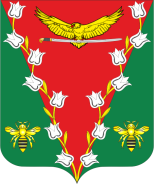 РОССИЙСКАЯ ФЕДЕРАЦИЯРОСТОВСКАЯ ОБЛАСТЬЗИМОВНИКОВСКИЙ РАЙОНМУНИЦИПАЛЬНОЕ ОБРАЗОВАНИЕ«ЛЕНИНСКОЕ СЕЛЬСКОЕ ПОСЕЛЕНИЕ»АДМИНИСТРАЦИЯЛЕНИНСКОГО СЕЛЬСКОГО ПОСЕЛЕНИЯПОСТАНОВЛЕНИЕ17.01.2024                                           №  10                                   х. ЛенинскийОб утверждении отчета плана реализациимуниципальной программы   Ленинского сельского поселения «Экономическое развитие и инновационная экономика» за 2023 год.              В соответствии с постановлением Администрации Ленинского сельского поселения от 16.03.2018 № 29 «Об утверждении порядка разработки, реализации и оценки эффективности муниципальных программ Ленинского сельского поселения», руководствуясь Уставом муниципального образования «Ленинское сельское поселение»     1. Утвердить отчет плана реализации муниципальной программы Ленинского сельского поселения «Экономическое развитие и инновационная экономика» за 2023 год согласно приложению 1.                     2.  Контроль за исполнением данного постановления оставляю за собой.Глава Администрации                                                                                     Ленинского сельского   поселения                                           О.И. ФурсоваОтчет по исполнению реализации муниципальной программы Ленинского сельского поселения«Экономическое развитие и инновационная экономика» за 2023 год.Муниципальная программа Ленинского Экономическое развитие и инновационная экономика» утверждена постановлением Администрации Ленинского сельского поселения от 20.12.2018 № 132 «Об утверждении муниципальной программы Ленинского сельского поселения «Экономическое развитие и инновационная экономика» и предусматривает финансирование программных мероприятий в части управления и распоряжения имуществом сельского поселения.  Результаты реализации муниципальной программы Ленинского сельского поселения «Экономическое развитие и инновационная экономика» за 2023 год.За 2023 год реализация муниципальной программы Ленинского сельского поселения «Экономическое развитие и инновационная экономика» (далее - Программа) осуществлялась путем выполнения программных мероприятий, направленных на эффективное и рациональное использование денежных средств.Финансирование мероприятий Программы осуществлялось за счет средств бюджета Ленинского сельского поселения в объемах, предусмотренных Программой.Муниципальной программой на 2023 год предусмотрены плановые ассигнования в размере 1,0 тысяч рублей, По итогам года денежные средства освоены в размере 1,0 тысяч рублей или 100,0 %. в том числе: Подпрограмма2 «Развитие субъектов малого и среднего предпринимательства.» запланировано 1,0 тыс. руб. использовано 1,0 тыс. рублей (100%); В предыдущем 2022 финансовом году объем средств использован на 0 % и составил 0 тысяч рублей Средства, предусмотренные на реализацию Программы, использованы по целевому назначению.Сведения о выполнении основных мероприятий подпрограмм, а также контрольных событий муниципальной программы «Экономическое развитие и инновационная экономика» приведены в приложении 1 к Отчету о реализации муниципальной Программы Ленинского сельского поселения «Экономическое развитие и инновационная экономика».Приложение 1                                                                                                                                                                                                                  Отчет по исполнению планареализации муниципальной программы Ленинского сельского поселения«Экономическое развитие  и инновационная экономика»  за 9 месяцев  2023 год.               Глава Администрации    Ленинского сельского поселения                                                   О.И. Фурсова№ п/пНомер и наименование Ответственный 
 исполнитель  
  (должность/ФИО)Результат  реализации (краткое описание)Фактическая     
дата начала   
реализации 
мероприятияФактическая     
дата начала   
реализации 
мероприятияФактическая дата окончания
реализации  
мероприятия, 
наступления  
контрольного 
событияРасходы местного бюджета на реализацию муниципальной      
программы, тыс. руб.Расходы местного бюджета на реализацию муниципальной      
программы, тыс. руб.Расходы местного бюджета на реализацию муниципальной      
программы, тыс. руб.Объемы неосвоенных средств и причины их неосвоения№ п/пНомер и наименование Ответственный 
 исполнитель  
  (должность/ФИО)Результат  реализации (краткое описание)Фактическая     
дата начала   
реализации 
мероприятияФактическая     
дата начала   
реализации 
мероприятияФактическая дата окончания
реализации  
мероприятия, 
наступления  
контрольного 
событияпредусмотреномуниципальной программойпредусмотрено сводной бюджетной росписьюфакт на отчетную датуОбъемы неосвоенных средств и причины их неосвоения123455678910Основные мероприятия муниципальной программыОсновные мероприятия муниципальной программыОсновные мероприятия муниципальной программыОсновные мероприятия муниципальной программыОсновные мероприятия муниципальной программыОсновные мероприятия муниципальной программыОсновные мероприятия муниципальной программыОсновные мероприятия муниципальной программыОсновные мероприятия муниципальной программыОсновные мероприятия муниципальной программыОсновные мероприятия муниципальной программы1.Подпрограмма   1 «Создание благоприятных условий для привлечения инвестиций в Ленинском сельском поселении».Администрация Ленинского сельского поселенияХХХ-01.1.  Основное мероприятие: привлечение инвесторов и сопровождение инвестиционных проектовАдминистрация Ленинского сельского поселенияорганизация сопровождения и мониторинг инвестиционных проектов, имеющих социально-экономическое значение для развития Ленинского сельского поселения;оказание услуг для муниципальных  нужд Ленинского сельского поселения по организации инвестиционного процесса и привлечению инвестиций (на конкурсной основе заключение и сопровождение долгосрочного на конкурсной основе заключение и сопровождение долгосрочного муниципального контракта –  подготовка проектов соглашений, договоров о сотрудничестве, протоколов о намерениях сотрудничества с потенциальными инвесторамиорганизация сопровождения и мониторинг инвестиционных проектов, имеющих социально-экономическое значение для развития Ленинского сельского поселения;оказание услуг для муниципальных  нужд Ленинского сельского поселения по организации инвестиционного процесса и привлечению инвестиций (на конкурсной основе заключение и сопровождение долгосрочного на конкурсной основе заключение и сопровождение долгосрочного муниципального контракта –  подготовка проектов соглашений, договоров о сотрудничестве, протоколов о намерениях сотрудничества с потенциальными инвесторами01.01.2023-31.12.2023-1.2.Основное мероприятие: формирование привлекательного инвестиционного бренда Ленинского сельского поселенияАдминистрация Ленинского сельского поселенияповышение инвестиционной привлекательности Ленинского сельского поселения, в том числе за счет проведения мероприятий, направленных на стимулирование привлечения инвестицийповышение инвестиционной привлекательности Ленинского сельского поселения, в том числе за счет проведения мероприятий, направленных на стимулирование привлечения инвестиций01.01.2023-31.12.2023-1.3.Контрольное событие муниципальной программы 1.1.ХХХХХ2.Подпрограмма 2 « развития  субъектов малого и среднего предпринимательства в Ленинском сельском поселенииАдминистрация Ленинского сельского поселенияХХХ01,01,01,002.1Основное мероприятие: Организация и проведение, встреч, по вопросам развития малого и среднего предпринимательстваАдминистрация Ленинского сельского поселенияповышение информированности субъектов малого и среднего предпринимательства; создание эффективного механизма оперативного информирования субъектов малого и среднего предпринимательства и граждан, желающих создать собственное делоповышение информированности субъектов малого и среднего предпринимательства; создание эффективного механизма оперативного информирования субъектов малого и среднего предпринимательства и граждан, желающих создать собственное дело01.01.2023-31.12.20231,01,01,002.2Основное мероприятие: Мероприятия в сфере средств массовой информации и коммуникацийАдминистрация Ленинского сельского поселенияпропаганда и популяризация предпринимательской деятельности, публичное рассмотрение проблем малого и среднего предпринимательства с целью поиска путей их решения; формирование положительного имиджа предпринимателя; определение проблем и перспектив развития сферы малого и среднего предпринимательствапропаганда и популяризация предпринимательской деятельности, публичное рассмотрение проблем малого и среднего предпринимательства с целью поиска путей их решения; формирование положительного имиджа предпринимателя; определение проблем и перспектив развития сферы малого и среднего предпринимательства01.01.2023-31.12.2023----2.3Основное мероприятие: Создание и обеспечение информационного поля, для субъектов малого и среднего предпринимательстваАдминистрация Ленинского сельского поселениярасширение информационного поля для субъектов малого и среднего предпринимательстварасширение информационного поля для субъектов малого и среднего предпринимательства01.01.202331.12.20231,01,01,002.4.Контрольное событие муниципальной программы 2.1.Администрация Ленинского сельского поселенияХХХХХ3.Подпрограмма « Защита прав потребителей в Ленинском сельском поселении»Администрация Ленинского сельского поселения3.1Основное мероприятие 3.1. Укрепление системы защиты прав потребителейАдминистрация Ленинского сельского поселенияформирование эффективной и доступной системы обеспечения защиты прав потребителей;развитие сети общественных приемных по вопросам защиты прав потребителей для оказания населению бесплатной консультационной помощи;ведение реестра организаций, обеспечивающих защиту прав потребителей, размещение информации в сети «Интернет» (сайт Ленинское поселение.рф)формирование эффективной и доступной системы обеспечения защиты прав потребителей;развитие сети общественных приемных по вопросам защиты прав потребителей для оказания населению бесплатной консультационной помощи;ведение реестра организаций, обеспечивающих защиту прав потребителей, размещение информации в сети «Интернет» (сайт Ленинское поселение.рф)3.2Основное мероприятие 3.2.Информационное обеспечение потребителей. Просвещение и популяризация вопросов защиты прав потребителейАдминистрация Ленинского сельского поселенияразработка и издание для потребителей информационно-справочных материалов по вопросам защиты прав потребителей в различных сферах деятельности;организация оказания консультационных, юридических услуг по обработке обращений граждан, связанных с вопросами защиты прав потребителей, поступивших по телефону, электронной почте;организация и проведение конференций, форумов, «круглых столов» по вопросам защиты прав потребителейразработка и издание для потребителей информационно-справочных материалов по вопросам защиты прав потребителей в различных сферах деятельности;организация оказания консультационных, юридических услуг по обработке обращений граждан, связанных с вопросами защиты прав потребителей, поступивших по телефону, электронной почте;организация и проведение конференций, форумов, «круглых столов» по вопросам защиты прав потребителей3.3Основное мероприятие 3.3. Мониторинг качества и безопасности товаров (работ, услуг), реализуемых на потребительском рынке Ленинского сельского поселенияАдминистрация Ленинского сельского поселенияпроведение независимых экспертиз качества, безопасности товаров (работ, услуг), а также соответствия потребительских свойств товаров (работ, услуг) заявленной продавцами (изготовителями, исполнителями) информации о них; организация проведения сравнительных исследований качества товаров (работ, услуг), реализуемых на потребительском рынке Ленинского сельского поселенияпроведение независимых экспертиз качества, безопасности товаров (работ, услуг), а также соответствия потребительских свойств товаров (работ, услуг) заявленной продавцами (изготовителями, исполнителями) информации о них; организация проведения сравнительных исследований качества товаров (работ, услуг), реализуемых на потребительском рынке Ленинского сельского поселения4.Итого по муниципальной
программе            Администрация Ленинского сельского поселенияХХ01.01.2023-31.12.20231,01,01,00